федеральное государственное бюджетное образовательное учреждениевысшего образования "Первый Санкт-Петербургский государственный медицинский университет имени И.П. Павлова"Министерства здравоохранения Российской Федерации(ФГБОУ ВО ПСПбГМУ им. И.П. Павлова Минздрава России)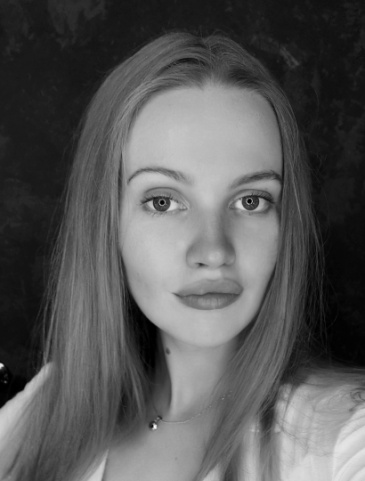 ПОРТФОЛИО АСПИРАНТАФ.И.О. Малинина Дарья АнатольевнаКафедра анестезиологии и реаниматологииНаправление 31.06.01 Клиническая медицинаПо специальности 14.01.20 Анестезиология и реаниматологияФорма обучения: очноПерсональные данные (автобиография, достижения в общественной деятельности)C 2000 по 2010 год обучалась в МОУ СОШ г.Череповца в специализированном химико-биологическом классе. Принимала участие в городских и областных олимпиадах по биологии. Призер областного этапа олимпиады по биологии 2009г. Получила 100б ЕГЭ по биологии. В 2010 году поступила на лечебный факультет ПСПБГМУ им. И.П.Павлова. С 2014 года активно посещала СНО по анестезиологии и реаниматологии. С 2015 по 2017 работала мед.сестрой в ОРИТ1 научно-клинического центра анестезиологии и реаниматологии ПСПБГМУ им. И.П.Павлова. Активно участвовала в научной деятельности под руководством проф., д.м.н. Шлык И.В. и ассистента кафедры анестезиологии и реаниматологии Афанасьева А.А.: участник и победитель LXXVII научно–практической конференции «Актуальные вопросы экспериментальной и клинической медицины – 2016 (доклад  «Эффективность различных антисептиков, используемых для оральной деконтаминации при профилактике вентилятор-ассоциированных пневмоний»); LXXVIII научно–практической конференции «Актуальные вопросы экспериментальной и клинической медицины – 2017 (доклад  «Роль пресепсина в диагностике инфекционного генеза синдрома системной воспалительной реакции у пациентов в ОРИТ»); победитель 7 международного молодежного медицинского конгресса секции анестезиологии и реаниматологии (доклад «Роль пресепсина и других биомаркеров в диагностике инфекционного генеза синдрома системной воспалительной реакции у пациентов в ОРИТ»). В 2016 окончила лечебный факультет и поступила в интернатуру по специальности анестезиология и реаниматология. Во время обучения в интернатуре продолжала активно заниматься научной деятельностью. В 2017 году продолжила обучение по специальности анестезиология и реаниматология в клинической ординатуре. Так же с 2017 года начала работу в должности врача-анестезиолога-реаниматолога в АиР7 научно-клинического центра анестезиологии и реаниматологии ПСПБГМУ им.акад. И.П. Павлова. В качестве докладчика выступала на различных конференциях и конгрессах: 1ый Конгресс с международным участием «Актуальные вопросы медицины критических состояний» 2018г; Межрегиональная научно-практическая конференция с международным участием «Санкт-Петербургский септический форум-2018»2ой Конгресс с международным участием «Актуальные вопросы медицины критических состояний» 2019г.В 2019 году успешно окончила ординатуру по данной специальности и поступила в аспирантуру по специальности Анестезиология и реаниматология. По результатам ранее полученных данных и наблюдений опубликованы статьи «Место пресепсина в скрининге инфекции у пациентов в критическом состоянии» (Афанасьев А.А., Малинина Д.А., Колчанова В.Н., Шлык И.В., Полушин Ю.С., Ковальчук Ю.П.. Вестник анестезиологии и реаниматологии. 2018;15(4):23-33. https://doi.org/10.21292/2078-5658-2018-15-4-23-33) и «Нейтрофильно-лимфоцитарное отношение у пациентов с синдромом множественной органной дисфункции»  (Сорокин И.Д., Афанасьев А.А., Малинина Д.А. Вестник анестезиологии и реаниматологии. 2019;16(3):91-92. Https://doi.org/10.21292/2078-5658-2019-16-3-91-92).Раздел  1. Уровень профессиональных знанийРаздел  2. Уровень профессиональных умений и владенийПримечание. Фиксируются материалы, отражающие деятельность ординатора, в виде участия в олимпиадах/профессиональных конкурсах.Примечание. Фиксируются показатели реализации профессиональных умений и владений в процессе прохождения учебной и производственной  практик (прикладываются листы учета практических умений и владений). Раздел  3. Уровень общекультурных компетенций.Примечание. Участие в воспитательной и культурно-досуговой деятельности Университета, к которой относятся следующие формы: подготовка и участие в фестивалях, общевузовских и факультетских мероприятиях, волонтерских и донорских акциях, конкурсах, смотрах, спортивных соревнованиях, выставках;  участие  в  профориентационной работе; творческие работы, кураторство, работа в качестве старосты, в органах самоуправления, общественных молодёжных объединениях, акциях, демонстрациях   и т.д. Раздел 4. Индивидуальные достижения обучающегосяПримечание. В данном разделе могут быть представлены отзывы преподавателей,  руководителей практик, характеристики из медицинских организаций, общественных организаций, выписки из приказов о премировании и т.д. Примечание. Помещаются все имеющиеся у ординатора сертифицированные документы/копии документов, подтверждающие его индивидуальные достижения. Которые не вошли в другие разделы портфолио или которые обучающийся считает значимыми индивидуальными достижениями.Требования  к портфолио обучающегосяВедение портфолио осуществляется самим обучающимся в электронном/печатном виде (папка-накопитель с файлами). Каждый отдельный материал, включенный в портфолио, датируется. Фиксация результатов деятельности осуществляется систематически. В портфолио могут быть включены фотографии, отражающие деятельность обучающегося (не более 15). Портфолио в печатном виде представляется на государственную итоговую аттестацию.Год поступления 01.09.2019Год окончания 31.08.2022Контактный телефон 891445374E-mail mydarlingraspberry@inbox.ruУчастие в профессиональных конференциях,  семинарах, симпозиумахУчастие в профессиональных конференциях,  семинарах, симпозиумахУчастие в профессиональных конференциях,  семинарах, симпозиумахУчастие в профессиональных конференциях,  семинарах, симпозиумахУчастие в профессиональных конференциях,  семинарах, симпозиумах№Название конференций (семинаров и т.д.)Уровень (образовательной организации, региональный,всероссийский, международный)Форма участияДата  и место проведения1. LXXVII научно–практической конференции «Актуальные вопросы экспериментальной и клинической медицины – 2016Образовательная организациядокладчикАпрель 2016г. ПСПБГМУ им.акад. И.П. Павлова2.LXXVIII научно–практической конференции «Актуальные вопросы экспериментальной и клинической медицины – 2017Образовательная организациядокладчикАпрель 2017г. ПСПБГМУ им.акад. И.П. Павлова3. 7ой международный молодежный медицинский конгресс международныйдокладчик06.12.-08.12.2017ПСПБГМУ им.акад. И.П. Павлова4.1ый Конгресс с международным участием «Актуальные вопросы медицины критических состояний» 2018гмеждународныйдокладчик11.05.-13.05.2018СПб, гост. Прибалтийская5. Межрегиональная научно-практическая конференция с международным участием «Санкт-Петербургский септический форум-2018»межрегиональныйдокладчикСанкт-Петербург, Пироговская наб., д. 5/2., Гостиница «Санкт-Петербург»6.2ой Конгресс с международным участием «Актуальные вопросы медицины критических состояний» 2019гмеждународныйдокладчик11.05.-14.05.2019СПб, гост. Прибалтийская 7.Научно-образовательная конференция
"Актуальные вопросы и инновационные технологии в анестезиологии и реаниматологии"межрегиональныйдокладчик29-30 апреля 2021 годаОтель «Санкт-Петербург» (Санкт-Петербург, Пироговская наб., 5/2, ст. м. «Площадь Ленина») / Online8.16-я Всероссийская конференция «Проблема инфекции при критических состояниях»международныйдокладчикМосква, Федеральный научно-клинический центр реаниматологии и реабилитологии 
(ФНКЦ РР) / OnlineНаучно-исследовательская деятельностьНаучно-исследовательская деятельностьНаучно-исследовательская деятельностьНаучно-исследовательская деятельностьТема диссертации «Сравнительная характеристика биомаркеров инфекции у пациентов в ОРИТ» специальность 14.01.20 Анестезиология и реаниматологиянаучный руководительпроф., д.м.н. Шлык И.В.Тема диссертации «Сравнительная характеристика биомаркеров инфекции у пациентов в ОРИТ» специальность 14.01.20 Анестезиология и реаниматологиянаучный руководительпроф., д.м.н. Шлык И.В.Тема диссертации «Сравнительная характеристика биомаркеров инфекции у пациентов в ОРИТ» специальность 14.01.20 Анестезиология и реаниматологиянаучный руководительпроф., д.м.н. Шлык И.В.Тема диссертации «Сравнительная характеристика биомаркеров инфекции у пациентов в ОРИТ» специальность 14.01.20 Анестезиология и реаниматологиянаучный руководительпроф., д.м.н. Шлык И.В.1. Публикации по теме диссертации (список)Ксерокопии статей «Место пресепсина в скрининге инфекции у пациентов в критическом состоянии» (Афанасьев А.А., Малинина Д.А., Колчанова В.Н., Шлык И.В., Полушин Ю.С., Ковальчук Ю.П.. Вестник анестезиологии и реаниматологии. 2018;15(4):23-33. https://doi.org/10.21292/2078-5658-2018-15-4-23-33)«Нейтрофильно-лимфоцитарное отношение у пациентов с синдромом множественной органной дисфункции»  (Сорокин И.Д., Афанасьев А.А., Малинина Д.А. Вестник анестезиологии и реаниматологии. 2019;16(3):91-92. Https://doi.org/10.21292/2078-5658-2019-16-3-91-92).Малинина Д. А., Шлык И. В., Полушин Ю. С., Афанасьев А. А.  Информативность проадреномедуллина у больных COVID-19 тяжелого течения // Вестник анестезиологии и реаниматологии. – 2020. – Т. 17. – №. 6. – С. 31.https://doi.org/10.21292/2078-5658-2020-17-6-31-38Багненко С. Ф.,  Полушин Ю. С.,  Шлык И. В.,  Теплов В. М.,  Карпова Е. А.,  Гаврилова Е. Г.,  Афанасьев А. А.,  Хряпа А. А.,  Бовкун И. В.,  Калмансон Л. М.,  Малинина Д. А., Р. Д. Скворцова,  Коробенков Е. А. Опыт работы ПСПбГМУ им. И.П. Павлова по оказанию помощи больным с новой коронавирусной инфекцией: первые итоги и уроки //Вестник анестезиологии и реаниматологии. – 2021. – Т. 18. – №. 2. – С. 7-16. https://doi.org/10.21292/2078-5658-2021-18-2-7-162Доклады, сообщения по результатам научных исследований (список – тема, содокладчики, название мероприятия, место и время проведения, форма участия)Ксерокопии тезисов докладов, презентации выступления, ксерокопии программы конференции3.другие достижения ( заявки на изо, патенты, гранты (заявки, данные о получении), конкурсы и т.пПедагогическая практикаПедагогическая практикаПедагогическая практикаПедагогическая практика1. Материалы 2345СамообразованиеСамообразованиеСамообразованиеСамообразование№Название индивидуальной программы самообразования (курсы, посещение профессиональных выставок, форумов, чтение профессиональной литературы и т.д.)Дата Результат 123.4.Дополнительное образованиеДополнительное образованиеДополнительное образование1.Название образовательной программынетВид обучения (второе высшее, профессиональная переподготовка, повышение квалификации, тренинг, семинар и т.д.)нетМесто и сроки обучения (если не закончено, то дата начала)нетПодтверждающий документ (диплом, свидетельство, удостоверение, сертификат), его номер и дата выдачинет2.Владение персональным компьютером□ Не владею                  □ Уверенный пользователь□ Начальные навыки   □ Продвинутый пользовательКомпьютерные программы, с которыми Вы умеете работать3.Иностранный язык□ Английский□ Немецкий□ Французский□ другой Уровень владения□ Не владею                  □ Начальный уровень        □ Разговорный□ Со словарем                    □ Свободное общениеУчастие в олимпиадах/профессиональных конкурсахУчастие в олимпиадах/профессиональных конкурсахУчастие в олимпиадах/профессиональных конкурсахУчастие в олимпиадах/профессиональных конкурсахУчастие в олимпиадах/профессиональных конкурсахУчастие в олимпиадах/профессиональных конкурсах№НазваниеДисциплина / профессиональный модульДатаФорма участияРезультатнет№Название  практики База практикиСроки прохожденияРезультат12. 3.4.Опыт работыОпыт работыОпыт работыОпыт работыОпыт работы№В качестве кого работалМесто работыПериод работыПодтверждающий документ1Мед.сестра палатнаяПСПБГМУ И.П. Павлова, НКЦАР ОРИТ12015-2017г.Трудовая книжка2Врач-анестезиолог-реаниматологПСПБГМУ И.П. Павлова, НКЦАР АиР72017г. – настоящее времяТрудовая книжкаВрач-анестезиолог-реаниматологПСПБГМУ И.П. Павлова, НКЦАР ОРИТ12019г. – настоящее времяТрудовая книжкаУчастие в общественной деятельности (волонтерство, донорство, студенческое самоуправление и др.)Участие в общественной деятельности (волонтерство, донорство, студенческое самоуправление и др.)Участие в общественной деятельности (волонтерство, донорство, студенческое самоуправление и др.)Участие в общественной деятельности (волонтерство, донорство, студенческое самоуправление и др.)Участие в общественной деятельности (волонтерство, донорство, студенческое самоуправление и др.)№Название Форма участияДата/периодРезультатТворческие достиженияТворческие достиженияТворческие достиженияТворческие достиженияТворческие достижения№ Название мероприятияФорма участияДатаРезультатСпортивные достиженияСпортивные достиженияСпортивные достиженияСпортивные достиженияСпортивные достижения№Название соревнования/вид спортаФорма участияДатаРезультатПубликации/изобретенияПубликации/изобретенияПубликации/изобретенияПубликации/изобретения№Название Выходные данные Издательство, журнал (название, номер, год. страницы) или номер авторского свидетельстваСоавторы«Место пресепсина в скрининге инфекции у пациентов в критическом состоянии»Вестник анестезиологии и реаниматологии. 2018;15(4):23-33.Афанасьев А.А., Колчанова В.Н., Шлык И.В., Полушин Ю.С., Ковальчук Ю.П.«Нейтрофильно-лимфоцитарное отношение у пациентов с синдромом множественной органной дисфункции»  Вестник анестезиологии и реаниматологии. 2019;16(3):91-92. Сорокин И.Д., Афанасьев А.А.Поощрения, благодарности, факты общественного признанияПоощрения, благодарности, факты общественного признанияПоощрения, благодарности, факты общественного признанияПоощрения, благодарности, факты общественного признания№Основание для поощрения (вид деятельности,  том числе учебной)Форма поощрения (премии, благодарности)№ и дата приказаДокументыДокументыДокументыДокументыДокументы№Название документаСодержание (за какие достижения выдан, о чем свидетельствует документ)Кем выданКогда выдан1.